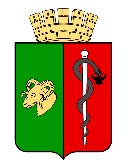 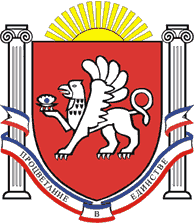 ЕВПАТОРИЙСКИЙ ГОРОДСКОЙ СОВЕТРЕСПУБЛИКИ КРЫМ
Р Е Ш Е Н И ЕII созыв   Сессия № _____________                                           г. Евпатория                                        _______                        Об утверждении Положения о предоставлении жилых помещений муниципального специализированного жилищного фонда и порядок приватизации служебных жилых помещений, находящихся в собственности муниципального образования городской округ Евпатория Республики КрымВ соответствии со статьями 92 - 95, 98 - 106, 109, 109.1 Жилищного кодекса Российской Федерации, статьями 16, 35 Федерального закона от 06.10.2003 № 131-ФЗ "Об общих принципах организации местного самоуправления в Российской Федерации", статьей 8 Федерального закона от 21.12.1996 № 159-ФЗ «О дополнительных гарантиях по социальной поддержке детей-сирот и детей, оставшихся без попечения родителей», Законом Российской Федерации                             от 04.07.1991 № 1541-1 «О приватизации жилищного фонда в Российской Федерации», постановлением Конституционного Суда Российской Федерации от 30.03.2012 № 9-П «По делу о проверке конституционности части второй статьи 4 Закона Российской Федерации "О приватизации жилищного фонда в Российской Федерации" в связи с жалобой администрации муниципального образования «Звениговский муниципальный район» Республики Марий Эл», Постановлением Правительства Российской Федерации от 26.01.2006 № 42 «Об утверждении правил отнесения жилого помещения к специализированному жилищному фонду и типовых договоров найма специализированных жилых помещений», статьей 27 Закона Республики Крым от 21.08.2014 № 54-ЗРК "Об основах местного самоуправления в Республике Крым", статьей 8 Закона Республики Крым от 18.12.2014 № 46-ЗРК «Об обеспечении жилыми помещениями детей-сирот, детей, оставшихся без попечения родителей, и лиц из их числа в Республике Крым», рассмотрев протест прокурора города Евпатории от 18.04.2023г. на решение Евпаторийского городского совета от 29.05.2015 № 1-20/9, руководствуясь Уставом  муниципального образования городской округ Евпатория Республики Крым,  -городской совет РЕШИЛ:1.Утвердить Положение о предоставлении жилых помещений муниципального специализированного жилищного фонда муниципального образования городской округ Евпатория Республики Крым. Прилагается.     2. Утвердить Порядок приватизации служебных жилых помещений, находящихся в собственности муниципального образования городской округ Евпатория Республики Крым.3. Решения Евпаторийского городского совета от 29.05.2015 № 1-20/9, от 30.12.2015 № 1-29/7 считать утратившими силу.  4.Направить настоящее решение прокурору города Евпатории.5.Настоящее решение вступает в силу со дня принятия и подлежит обнародованию на официальном сайте Правительства Республики Крым - http://rk.gov.ru в разделе: муниципальные образования, подраздел-Евпатория, а также на официальном сайте муниципального образования городской округ Евпатория Республики Крым - my-evp.ru в разделе Документы, подраздел-Документы городского совета в информационно-телекоммуникационной сети общего пользования.6.Контроль за исполнением настоящего решения возложить на главу администрации города Евпатории Республики Крым.  Председатель Евпаторийского городского совета	                                                                Э.М. Леонова                                                                                                                Приложение 1                                                                                                        к решению Евпаторийского                                                                                        городского совета ПОЛОЖЕНИЕ О ПРЕДОСТАВЛЕНИИ ЖИЛЫХ ПОМЕЩЕНИЙ МУНИЦИПАЛЬНОГОСПЕЦИАЛИЗИРОВАННОГО ЖИЛИЩНОГО ФОНДА МУНИЦИПАЛЬНОГООБРАЗОВАНИЯ ГОРОДСКОЙ ОКРУГ ЕВПАТОРИЯ РЕСПУБЛИКИ КРЫМ1. Общие положения1.1. Положение о предоставлении жилых помещений муниципального специализированного жилищного фонда муниципального образования городской округ Евпатория Республики Крым (далее - Положение) регулирует правоотношения, возникающие при предоставлении жилых помещений муниципального специализированного жилищного фонда муниципального образования городской округ Евпатория Республики Крым (далее - специализированный жилищный фонд) на территории муниципального образования городской округ Евпатория Республики Крым (далее - муниципальное образование).1.2. В рамках настоящего Положения к жилым помещениям специализированного жилищного фонда относятся:а) служебные жилые помещения;б) жилые помещения в общежитиях;в) жилые помещения маневренного фонда;г) жилые помещения для детей-сирот, детей, оставшихся без попечения родителей, и лиц из их числа.1.3. Использование жилого помещения в качестве специализированного жилого помещения допускается только после отнесения такого помещения к специализированному жилищному фонду в установленном порядке.Включение жилого помещения в специализированный жилищный фонд с отнесением такого помещения к определенному виду специализированных жилых помещений специализированного жилищного фонда и исключение жилого помещения из указанного фонда осуществляется на основании постановления Администрации города Евпатории Республики Крым  с учетом требований, предусмотренных Правилами отнесения жилого помещения к специализированному жилищному фонду, утвержденными постановлением Правительства Российской Федерации от 26.01.2006 № 42 «Об утверждении Правил отнесения жилого помещения к специализированному жилищному фонду и типовых договоров найма специализированных жилых помещений».1.4. Жилые помещения специализированного жилищного фонда предоставляются в соответствии с требованиями Жилищного кодекса Российской Федерации, на основании постановления администрации, с предварительной проверкой материалов и подготовкой проекта постановления администрации Департаментом городского хозяйства администрации города Евпатории.1.5. Жилые помещения специализированного жилищного фонда предоставляются гражданам по установленным настоящим Положением основаниям, не обеспеченным жилыми помещениями в муниципальном образовании городской округ Евпатория.Не обеспеченными жилыми помещениями в муниципальном образовании городской округ Евпатория считаются граждане:- не являющиеся нанимателями жилых помещений по договорам социального найма или членами семьи нанимателя жилого помещения по договору социального найма либо собственниками жилых помещений или членами семьи собственника жилого помещения в муниципальном образовании городской округ Евпатория Республики Крым;- являющиеся нанимателями жилых помещений по договорам социального найма или членами семьи нанимателя жилого помещения по договору социального найма либо собственниками жилых помещений или членами семьи собственника жилого помещения и обеспеченные общей площадью жилого помещения на одного члена семьи менее учетной нормы, установленной на территории муниципального образования городской округ Евпатория.1.6. На основании постановления администрации о предоставлении жилого помещения специализированного жилищного фонда администрация города Евпатории (действующий от  имени администрации города Евпатории  уполномоченный орган или уполномоченное лицо) (далее - Наймодатель) заключает с гражданином договор найма специализированного жилого помещения.Договор найма специализированного жилого помещения является основанием для вселения гражданина в специализированное жилое помещение.Формы типового договора найма специализированного жилого помещения утверждены Постановлением Правительства Российской Федерации от 26.01.2006 № 42 «Об утверждении Правил отнесения жилого помещения к специализированному жилищному фонду и типовых договоров найма специализированных жилых помещений».Основаниями для вселения гражданина в специализированное жилое помещение являются:а) договор найма служебного жилого помещения - при вселении в служебные жилые помещения;б) договор найма жилого помещения в общежитии - при вселении в жилые помещения в общежитии;в) договор найма жилого помещения маневренного фонда - при вселении в жилые помещения маневренного фонда;г) договор найма специализированного жилого помещения - при вселении в жилые помещения для детей-сирот, детей, оставшихся без попечения родителей, и лиц из их числа.1.7. К пользованию специализированным жилым помещением применяются правила, установленные федеральным законодательством и настоящим Порядком.Наниматель специализированного жилого помещения не вправе осуществлять обмен занимаемого жилого помещения, а также передавать его в поднаем, указанные жилые помещения не подлежат отчуждению.1.8. Гражданин, проживающий в специализированном жилом помещении, обязан вносить плату за жилое помещение, за содержание и ремонт жилого помещения и коммунальные услуги в порядке и на условиях, определенных федеральным законодательством, правовыми актами Республики Крым, муниципального образования городской округ Евпатория Республики Крым, настоящим Порядком и договором найма специализированного жилого помещения.1.9. К жилым помещениям специализированного жилищного фонда относятся жилые дома, квартиры, комнаты.Жилые помещения специализированного жилищного фонда по договорам найма специализированных жилых помещений служебного жилого помещения предоставляются по норме 18 кв. м общей площади жилого помещения на одного члена семьи. Жилое служебное помещение может быть предоставлено общей площадью, превышающей норму предоставления на одного человека, если такое жилое помещение представляет собой одну комнату. Жилые помещения специализированного жилищного фонда по договорам найма специализированных жилых помещений предоставляются детям-сиротам, детям, оставшимся без попечения родителей, и лицам из их числа по норме предоставления не менее 25 кв. м общей площади жилого помещения на одного ребенка-сироту, ребенка, оставшегося без попечения родителей, или лица из их числа.Жилые помещения специализированного жилищного фонда по договорам найма специализированных жилых помещений в общежитии и жилые помещения маневренного фонда предоставляются из расчета не менее 6 кв. м жилой площади на одного человека, жилое помещение может превышать указанную норму, если оно представляет собой одну комнату.2. Порядок предоставления служебных жилых помещений2.1. Служебные жилые помещения для временного проживания по договору найма специализированного жилого помещения предоставляются:-депутатам Евпаторийского городского совета в связи с избранием на муниципальные должности на постоянной основе.- муниципальным служащим Евпаторийского городского совета Республики Крым, занимающие высшие, главные, ведущие и старшие  группы должностей муниципальной службы.        - муниципальные служащие администрации города Евпатория Республики Крым, занимающие высшие, главные, ведущие, старшие и младшие группы должностей муниципальной службы.       - муниципальные служащие Контрольно-счетной палаты города Евпатория Республики Крым, занимающие высшие, главные и ведущие должности муниципальной службы и лица, замещающие муниципальные должности.        - работники муниципальных учреждений муниципального образования городской округ Евпатория Республики Крым:- педагогические работники образовательных организаций;- специалисты в сфере культуры  и спорта;- работники муниципальных унитарных предприятий в сфере жилищно-коммунального хозяйства муниципального образования городской округ Евпатория Республики Крым.2.2. Указанным в пункте 2.1 настоящего Порядка категориям граждан служебные жилые помещения предоставляются при наличии непрерывного стажа работы не менее 3-х лет в органах местного самоуправления муниципального образования, предприятиях, учреждениях, организациях муниципальной формы собственности и работающим на полную ставку.        Установление очередности на получение служебных жилых помещений осуществляется исходя из даты принятия работодателем (представителем нанимателя) решения о принятии граждан на учет в качестве нуждающихся в служебных жилых помещениях.           Работодатель (представитель нанимателя) регистрирует в день подачи заявление гражданина о принятии его на учет в качестве нуждающегося в служебном жилом помещении в Журнале регистрации заявлений граждан о принятии на учет в качестве нуждающихся в служебных жилых помещениях специализированного жилищного фонда муниципального образования городской округ Евпатория по форме согласно приложению к решению.             Учет граждан, нуждающихся в служебных жилых помещениях, перечисленных в  п. 2.1. настоящего Положения, осуществляется путем ведения книги учета граждан, нуждающихся в служебных жилых помещениях специализированного жилищного фонда муниципального образования городской округ Евпатория по форме согласно приложению к решению.          Включение граждан в Книгу учета и установление очередности на получение служебных жилых помещений специализированного жилищного фонда муниципального образования городской округ Евпатория осуществляются в день принятия работодателем (представителем нанимателя) решения о постановке на учет граждан, нуждающихся в служебных жилых помещениях.2.3. Для рассмотрения вопроса о предоставлении служебного жилого помещения заинтересованное лицо представляет в Администрацию города Евпатории следующие документы:1) заявление на имя главы Администрации города Евпатории о предоставлении служебного жилого помещения;2) копии документов, удостоверяющих личность гражданина и всех членов его семьи;3) копию свидетельства о заключении либо расторжении брака всех членов семьи (при наличии);4) ходатайство работодателя, с которым работник состоит в трудовых отношениях, о предоставлении служебного жилого помещения из специализированного жилищного фонда на имя главы администрации города Евпатории с обоснованием потребности в предоставлении служебного жилого помещения;5) сведения о трудовой деятельности (копию акта о назначении на должность либо выписку из трудовой книжки работника);6) справку из органа, осуществляющего государственную регистрацию прав на недвижимое имущество и сделок с ним, о наличии (отсутствии) у заявителя и членов его семьи жилых помещений на территории муниципального образования (с согласия заявителя);7) выписку из финансового лицевого счета жилого помещения, занимаемого гражданином и членами его семьи.Лицам, желающим получить служебное жилое помещение и совершившим намеренные действия в отношении имущества, расположенного на территории муниципального образования, в результате которых такие лица могут получить жилье, служебное жилое помещение предоставляется не ранее чем через пять лет со дня совершения указанных действий.2.4. Департамент городского хозяйства администрации города Евпатории в течение 60 дней со дня получения документов, указанных в пункте 2.3 настоящего Порядка, осуществляет их проверку на предмет соответствия требованиям действующего жилищного законодательства и настоящего Порядка. Установив, что представленные заявителем документы соответствуют указанным требованиям, Департамент городского хозяйства администрации города Евпатории при наличии свободных специализированных жилых помещений в составе муниципального жилищного фонда готовит проект постановления администрации о предоставлении служебного жилого помещения.Постановление администрации о предоставлении специализированного жилого помещения является основанием для заключения Наймодателем договора найма служебного жилого помещения с гражданином в соответствии с требованиями ЖК РФ.2.5. Договор найма служебного жилого помещения заключается на период трудовых отношений, прохождения муниципальной службы либо нахождения на муниципальной должности. Прекращение трудовых отношений либо пребывания на муниципальной должности, либо прекращение прохождения муниципальной службы является основанием прекращения договора найма служебного жилого помещения.2.6. Получение служебного жилого помещения не является основанием для снятия граждан с учета граждан, нуждающихся в предоставлении жилого помещения по договору социального найма.3. Порядок предоставления жилых помещений в общежитияхспециализированного жилищного фондамуниципального образования3.1. Жилые помещения в общежитиях специализированного жилого фонда (далее - жилые помещения в общежитиях) предоставляются для временного проживания лицам, не обеспеченным жилыми помещениями на территории муниципального образования:- муниципальным служащим органов местного самоуправления муниципального образования;- лицам, замещающим муниципальные должности в органах местного самоуправления муниципального образования;       - работники муниципальных унитарных предприятий в сфере жилищно-коммунального хозяйства муниципального образования городской округ Евпатория Республики Крым.3.2. Жилые помещения в общежитиях предоставляются из расчета не менее шести квадратных метров жилой площади на одного человека при наличии свободных жилых помещений в общежитиях специализированного жилищного фонда.3.3. Дополнительная жилая площадь в общежитиях (в виде отдельной комнаты) предоставляется гражданам, страдающим одной из тяжелых форм хронических заболеваний, перечень которых устанавливается уполномоченным Правительством Российской Федерации федеральным органом исполнительной власти.3.4. Для рассмотрения вопроса о предоставлении жилого помещения в общежитии лица, указанные в пункте 3.1 настоящего Порядка, предоставляют в администрацию города Евпатории следующие документы:- заявление на имя главы администрации города Евпатории о предоставлении жилого помещения в общежитии;- копии документов, удостоверяющих личность гражданина и всех членов его семьи (оригиналы предъявляются для обозрения лично);- справку из органа, осуществляющего государственную регистрацию прав на недвижимое имущество и сделок с ним, о наличии (отсутствии) у заявителя и членов его семьи жилых помещений на праве собственности на территории муниципального образования (с согласия заявителя);- сведения о трудовой деятельности;- ходатайство работодателя, с которым работник состоит в трудовых отношениях, о предоставлении жилого помещения в общежитии на имя главы администрации города Евпатории.3.5. Департамент городского хозяйства администрации города Евпатории после получения документов, указанных в пункте 3.4 настоящего Порядка, осуществляет их проверку на предмет соответствия требованиям действующего жилищного законодательства и настоящего Порядка. Установив, что представленные заявителем документы соответствуют указанным требованиям, Департамент городского хозяйства администрации города Евпатории готовит проект постановления администрации о предоставлении жилого помещения в общежитии.3.6. Основанием для заключения договора найма жилого помещения в общежитии с гражданином в соответствии с требованиями ЖК РФ является постановление администрации о предоставлении жилого помещения в общежитии.3.7. Договор найма жилого помещения в общежитии заключается с гражданином на период трудовых отношений с органами местного самоуправления и организациями, указанными в пункте 3.1 настоящего Порядка. Прекращение трудовых отношений является основанием прекращения договора найма жилого помещения в общежитии.3.8. Заявление о предоставлении жилого помещения в общежитии рассматривается Департаментом городского хозяйства администрации города Евпатории в течение 60 дней со дня получения документов, указанных в пункте 3.4 настоящего Порядка.4. Порядок предоставления жилых помещений маневренного фонда4.1. Жилые помещения маневренного фонда предоставляются гражданам для временного проживания по основаниям, установленным ст. 95, 106 ЖК РФ, из расчета не менее шести квадратных метров жилой площади на одного человека при наличии свободных жилых помещений в составе маневренного фонда:- в связи с капитальным ремонтом или реконструкцией дома, в котором находятся жилые помещения, занимаемые ими по договорам социального найма;- если единственное жилое помещение стало непригодным для проживания в результате чрезвычайных обстоятельств;- если жилые помещения стали непригодными для проживания в результате признания многоквартирного дома аварийным и подлежащим сносу или реконструкции;- в иных случаях, предусмотренных законодательством, в том числе для временного проживания граждан, занимающих по договору социального найма жилые помещения муниципального жилищного фонда, до предоставления им жилого помещения меньшего размера взамен занимаемого жилого помещения (ч. 1 ст. 81 ЖК РФ).4.2. Периоды, на которые может быть заключен договор найма жилого помещения маневренного фонда, определяются в соответствии с требованиями статьи 106 ЖК РФ и в иных случаях, установленных законодательством.Истечение периода, на который был заключен договор найма жилого помещения маневренного фонда, является основанием для прекращения данного договора.4.3. Для рассмотрения вопроса о предоставлении жилого помещения маневренного фонда заинтересованное лицо представляет в администрацию города Евпатории следующие документы:- заявление на имя главы администрации города Евпатории о предоставлении жилого помещения маневренного фонда;- документы, удостоверяющие личность гражданина и всех членов его семьи;- разрешение на капитальный ремонт или реконструкцию дома, в котором находится жилое помещение муниципального жилищного фонда, занимаемое им по договору социального найма (в зависимости от основания предоставления);- решение суда, вступившее в законную силу, об обращении взыскания на жилое помещение, заложенное в обеспечение возврата кредита или целевого займа на приобретение жилого помещения, соглашение об удовлетворении требований между залогодержателем и залогодателем (в зависимости от основания предоставления);- протокол о результатах публичных торгов (повторных публичных торгов), о результатах аукционов, договор купли-продажи (в зависимости от основания предоставления);- постановление администрации о признании жилого помещения непригодным для проживания (в зависимости от основания предоставления);- справку из органа, осуществляющего государственную регистрацию прав на недвижимое имущество и сделок с ним, о наличии (отсутствии) у заявителя и членов его семьи жилых помещений на территории муниципального образования (при согласии заявителя).4.4. Департамент городского хозяйства администрации города Евпатории после получения документов, указанных в пункте 4.3 настоящего Порядка, осуществляет их проверку на предмет соответствия требованиям действующего жилищного законодательства и настоящего Порядка. Установив, что представленные заявителем документы соответствуют указанным требованиям, Департамент городского хозяйства администрации города Евпатории готовит проект постановления администрации о предоставлении жилого помещения маневренного фонда.Постановление администрации о предоставлении жилого помещения маневренного фонда является основанием для заключения Наймодателем договора найма жилого помещения маневренного фонда с гражданином в соответствии с требованиями ЖК РФ.4.5. Заявление о предоставлении жилого помещения маневренного фонда рассматривается в Департаментом городского хозяйства администрации города Евпатории течение 60 дней со дня получения документов, указанных в пункте 4.3 настоящего Порядка.5. Порядок предоставления жилых помещений для детей-сирот,детей, оставшихся без попечения родителей, и лиц из их числа5.1. Жилые помещения для детей-сирот, детей, оставшихся без попечения родителей, и лиц из их числа предоставляются по установленным ЖК РФ, Федеральным законом от 21.12.1996 N 159-ФЗ "О дополнительных гарантиях по социальной поддержке детей-сирот и детей, оставшихся без попечения родителей", Законом Республики Крым от 18.12.2014 N 46-ЗРК "Об обеспечении жилыми помещениями детей-сирот, детей, оставшихся без попечения родителей, и лиц из их числа в Республике Крым" основаниям в соответствии с требованиями статей 98.1, 109.1 ЖК РФ и предназначены для проживания детей-сирот, детей, оставшихся без попечения родителей, лиц из их числа.5.2. Жилые помещения предоставляются детям-сиротам, детям, оставшихся без попечения родителей, и лицам из числа детей-сирот по договору найма жилого помещения специализированного жилищного фонда на основании постановления администрации. Срок действия договора найма специализированного жилого помещения составляет 5 лет.В случае выявления обстоятельств, свидетельствующих о необходимости оказания лицам, указанным в пункте 5.1 Порядка, содействия в преодолении трудной жизненной ситуации, договор найма специализированного жилого помещения может быть заключен на новый пятилетний срок неоднократно.5.3. Для рассмотрения вопроса о предоставлении жилого помещения заинтересованное лицо из числа детей-сирот, детей, оставшихся без попечения родителей, и лиц из их числа представляет в администрацию города Евпатории следующие документы:- заявление на имя главы администрации города Евпатории о предоставлении жилого помещения;- документы, удостоверяющие личность гражданина и всех членов его семьи;- документы, подтверждающие принадлежность к числу детей-сирот, детей, оставшихся без попечения родителей, и лиц из их числа;- справку из органа, осуществляющего государственную регистрацию прав на недвижимое имущество и сделок с ним, о наличии (отсутствии) у заявителя и членов его семьи жилых помещений на территории муниципального образования (при согласии заявителя).Администрация города Евпатории в течение 60 дней со дня получения документов, указанных в пункте 5.3 настоящего Порядка, при наличии свободного жилого помещения, готовит проект постановления администрации о предоставлении жилого помещения.5.4. Постановление администрации о предоставлении жилого помещения является основанием для заключения органом, уполномоченным администрацией города Евпатории, договора найма жилого помещения специализированного жилищного фонда.5.5. По окончании срока действия договора найма специализированного жилого помещения, на основании соответствующего уведомления от уполномоченного органа, который осуществляет наблюдение за лицами из числа детей-сирот, детей, оставшихся без попечения родителей, и лиц из их числа, Департаментом городского хозяйства администрации города Евпатории готовится постановление об исключении жилого помещения из специализированного жилищного фонда и заключается договор социального найма жилого помещения.6. Порядок предоставления жилых помещенийдля социальной защиты отдельных категорий граждан6.1. Жилые помещения для социальной защиты отдельных категорий граждан предоставляются для временного проживания на период предоставления специальной социальной защиты:1) малоимущим лицам;2) многодетным семьям;3) инвалидам и семьям, имеющим детей-инвалидов, не имеющим оснований для обеспечения жильем в соответствии с Федеральным законом от 24.11.1995 № 181-ФЗ "О социальной защите инвалидов в Российской Федерации";4) членам семей погибших (умерших) инвалидов войны, участникам Великой Отечественной войны и ветеранам боевых действий, не имеющим оснований для обеспечения жильем в соответствии с Федеральным законом от 12.01.1995 N 5-ФЗ "О ветеранах" и Указом Президента Российской Федерации от 07.05.2008 N 714 "Об обеспечении жильем ветеранов Великой Отечественной войны 1941 - 1945 годов";5) ветеранам и инвалидам Великой Отечественной войны, не имеющим оснований для обеспечения жильем в соответствии с Федеральным законом от 12.01.1995 N 5-ФЗ "О ветеранах" и Указом Президента Российской Федерации от 07.05.2008 N 714 "Об обеспечении жильем ветеранов Великой Отечественной войны 1941 - 1945 годов";6) ветеранам и инвалидам боевых действий, не имеющим оснований для обеспечения жильем в соответствии с Федеральным законом от 12.01.1995 N 5-ФЗ "О ветеранах";7) гражданам, подвергшимся радиационному воздействию вследствие катастрофы на Чернобыльской АЭС, не имеющим оснований для обеспечения жильем в соответствии с Законом Российской Федерации от 15.05.1991 N 1244-1 "О социальной защите граждан, подвергшихся воздействию радиации вследствие катастрофы на Чернобыльской АЭС";8) гражданам, страдающим заболеваниями, включенными в Перечень тяжелых форм хронических заболеваний, при которых невозможно совместное проживание граждан в одной квартире, утвержденный приказом Минздрава России от 29.11.2012 N 987-н.6.2. Право на предоставление жилых помещений для социальной защиты отдельных категорий граждан имеют категории граждан, указанные в пункте 6.1 настоящего Порядка:1) признанные нуждающимися в жилых помещениях, предоставляемых по договорам социального найма, по основаниям, установленным статьей 51 Жилищного кодекса Российской Федерации;2) проживающие в жилых помещениях, в которых размер общей площади жилого помещения, приходящегося на каждого члена семьи, превышает учетную норму площади жилого помещения, но жилые помещения, которых признаны в установленном порядке непригодными для проживания.6.3. Жилые помещения для социальной защиты отдельных категорий граждан предоставляются из расчета не менее шести квадратных метров жилой площади жилого помещения на одного человека для одиноко проживающих граждан. Семьям предоставляются изолированные жилые помещения из расчета не менее шести квадратных метров жилой площади жилого помещения на каждого члена семьи.6.4. Жилые помещения для социальной защиты отдельных категорий граждан предоставляются по договорам безвозмездного пользования.6.5. Предоставление жилых помещений для социальной защиты отдельных категорий граждан по договорам безвозмездного пользования осуществляется в порядке и на условиях, которые установлены федеральным законодательством, законодательством Республики Крым.                                                                                                       Приложение к решению                                                                                                       Евпаторийского городского совета	«___»________________________ЖУРНАЛрегистрации заявлений граждан о принятии на учет в качественуждающихся в служебных жилых помещениях специализированногожилищного фонда муниципального образования городской округ Евпатория Республики Крым(Форма)Титульный лист Журнала регистрации заявлений граждан о принятии на учет в качестве нуждающихся в служебных жилых помещениях специализированного жилищного фонда муниципального образования городской округ Евпатория Республики Крым:                                  Журналрегистрации заявлений граждан о принятии на учет в качестве нуждающихсяв служебных жилых помещениях специализированного жилищного фондамуниципального образования городской округ Евпатория Республики КрымНаселенный пункт __________________________________________________________                                  (Город, поселок)___________________________________________________________________________       (Наименование органа местного самоуправления            Начат ____________________           Окончен __________________Содержание Журнала регистрации заявлений граждан о принятии на учет в качестве нуждающихся в служебных жилых помещениях специализированного жилищного фонда муниципального образования городской округ Евпатория Республики Крым:                                                                                                       Приложение к решению                                                                                                       Евпаторийского городского совета                                                                                                                  «___»________________________	 КНИГА УЧЕТАграждан, нуждающихся в служебных жилых помещенияхспециализированного жилищного фонда муниципального образования городской округ Евпатория Республики Крым(Форма)Титульный лист Книги учета граждан, нуждающихся в служебных жилых помещениях специализированного жилищного фонда муниципального образования городской округ Евпатория Республики Крым:                                   Книгаучета граждан, нуждающихся в служебных жилых помещенияхспециализированного жилищного фонда муниципального образования городской округ Евпатория Республики Крым___________________________________________________________________________       (Наименование органа местного самоуправления ___________________________________________________________________________   ___________________________________________________________________________           Начата ____________________           Окончена __________________Содержание Книги учета граждан, нуждающихся в служебных жилых помещениях специализированного жилищного фонда муниципального образования городской округ Евпатория Республики Крым:                                                                                                       Приложение к решению                                                                                                       Евпаторийского городского совета	«___»________________________ПОРЯДОКПРИВАТИЗАЦИИ СЛУЖЕБНЫХ ЖИЛЫХ ПОМЕЩЕНИЙ, НАХОДЯЩИХСЯВ СОБСТВЕННОСТИ МУНИЦИПАЛЬНОГО ОБРАЗОВАНИЯ ГОРОДСКОЙОКРУГ ЕВПАТОРИЯ РЕСПУБЛИКИ КРЫМ 1. Общие положения1.1. Настоящий Порядок приватизации служебных жилых помещений, находящихся в собственности муниципального образования городской округ Евпатория Республики Крым (далее - Порядок), разработан в соответствии с Гражданским кодексом Российской Федерации, Жилищным кодексом Российской Федерации, Федеральным законом от 06.10.2003 N 131-ФЗ "Об общих принципах организации местного самоуправления в Российской Федерации", Законом Российской Федерации от 04.07.1991 № 1541-1 "О приватизации жилищного фонда в Российской Федерации", с учетом постановления Конституционного Суда Российской Федерации от 30.03.2012 № 9-П «По делу о проверке конституционности части второй статьи 4 Закона Российской Федерации "О приватизации жилищного фонда в Российской Федерации" в связи с жалобой администрации муниципального образования "Звениговский муниципальный район" Республики Марий Эл».1.2. Порядок устанавливает основания, условия и порядок приватизации жилых помещений специализированного жилищного фонда, отнесенного к виду служебных жилых помещений, находящихся в собственности муниципального образования городской округ Евпатория Республики Крым (далее - служебное жилое помещение), а также перечень документов, прилагаемых к заявлению о приватизации служебного жилого помещения и необходимых для принятия решения о его приватизации.1.3. Приватизация служебных жилых помещений представляет собой отчуждение собственности муниципального образования городской округ Евпатория Республики Крым в пользу граждан и тем самым реализацию собственником права распоряжаться принадлежащим ему имуществом.1.4. Передача служебного жилого помещения в собственность граждан осуществляется бесплатно.2. Условия приватизации служебных жилых помещений2.1. Право на приватизацию занимаемого служебного жилого помещения имеют граждане, ранее не реализовавшие право на однократную бесплатную приватизацию жилых помещений государственного или муниципального жилищного фонда в соответствии с Законом Российской Федерации от 04.07.1991 N 1541-1 "О приватизации жилищного фонда в Российской Федерации", при наличии в совокупности следующих условий:2.1.1. Общий стаж работы гражданина (нанимателя) в муниципальном или государственном учреждении (далее - учреждение), на муниципальном унитарном предприятии (далее - предприятие), в органах местного самоуправления (в том числе на выборных должностях) (далее - орган), работающего в настоящее время в этом учреждении, органе или на предприятии, либо ушедшего на пенсию из этого учреждения, органа или предприятия, либо уволенного в связи с ликвидацией учреждения или предприятия, не менее 20 лет непрерывного стажа, а также проживания на территории городского округа Евпатория не менее 20 лет. 2.1.2. Отсутствие на момент принятия решения у гражданина (нанимателя) и (или) членов его семьи иных жилых помещений, занимаемых по договорам социального найма и (или) принадлежащих им на праве собственности.2.1.3. Наличие решения Общественной комиссии по жилищным вопросам в городе Климовске о согласии на передачу муниципального служебного жилого помещения в собственность заявителя (заявителей).2.2. Право на приватизацию занимаемого служебного жилого помещения при соблюдении условий, содержащихся в пунктах 2.1.2, 2.1.3 Порядка, также имеют ранее не реализовавшие право на однократную бесплатную приватизацию жилых помещений государственного или муниципального жилищного фонда в соответствии с Законом Российской Федерации от 04.07.1991 № 1541-1 «О приватизации жилищного фонда в Российской Федерации» следующие лица:- совместно проживавшие в служебном жилом помещении члены семьи умершего нанимателя - работника учреждения, органа или предприятия, который на момент смерти имел стаж работы в учреждении, предприятии, органе не менее 20 лет непрерывного стажа, либо ушедшего на пенсию из этого учреждения, органа или предприятия, либо уволенного в связи с ликвидацией учреждения или предприятия.    2.3. Решение о приватизации отдельных служебных жилых помещений может быть принято уполномоченным органом местного самоуправления в порядке исключения при условии сохранения массива служебных жилых помещений в объеме, соответствующем их целевому предназначению (постановление Конституционного Суда Российской Федерации от 30.03.2012 № 9-П).3. Рассмотрение обращений граждан о приватизациислужебных жилых помещений3.1. Для рассмотрения вопроса передачи служебного жилого помещения в собственность гражданина (граждан) в порядке приватизации гражданин представляет в администрацию города Евпатории следующие документы:1) заявление о рассмотрении возможности приватизации по форме согласно приложению № 1;2) документы, удостоверяющие личность заявителя и всех членов его семьи, проживающих в служебном жилом помещении (предоставляются в копиях с предъявлением подлинника для сверки);3) документы о составе семьи заявителя (свидетельство о браке, расторжении брака, судебное решение о признании членом семьи) (предоставляются в копиях с предъявлением подлинника для сверки);4) выписку из домовой книги и копию финансового лицевого счета;5) справку о неиспользовании права на приватизацию жилых помещений муниципального жилищного фонда;6) выписку из Единого государственного реестра прав на недвижимое имущество и сделок с ним об отсутствии в собственности заявителя и членов его семьи жилых помещений;7) документы, подтверждающие правовые основания пользования нанимателем и членами его семьи жилым помещением (договор найма, постановление о предоставлении жилого помещения);9) копию трудовой книжки нанимателя, заверенную кадровой службой учреждения, органа или предприятия либо в нотариальном порядке, или иной документ, подтверждающий наличие общего стажа, указанного в пункте 2.1.1 Порядка;10) ходатайство работодателя о передаче служебного жилого помещения в собственность гражданина (граждан) в порядке приватизации, за исключением если с заявлением о приватизации служебного жилого помещения обратилось лицо (лица), указанное в пункте 2.2 Порядка;11) свидетельство о смерти нанимателя и документы, подтверждающие родство с ним, в случае, предусмотренном пунктом 2.2 Порядка (предоставляются в копиях с предъявлением подлинников для сверки);12) пенсионное удостоверение нанимателя в случае, предусмотренном пунктом 2.1.1 Порядка (предоставляется в копии с предъявлением подлинника для сверки);13) документ, подтверждающий полномочия лица на осуществление действий от имени гражданина (в случае, если с заявлением обращается представитель гражданина);14) иные необходимые документы в подтверждение сведений, предоставляемых заявителем.3.2.  После получения всех документов, перечисленных в п. 3.1 Порядка, администрация города Евпатории передает на рассмотрение Общественной жилищной комиссии при администрации города Евпатории документы заявителя (заявителей).3.3. По результатам рассмотрения заявления, представленных документов, а также решения жилищной комиссии при администрации города Евпатории главой администрации города Евпатории принимается одно из следующих решений:1) о возможности передачи служебного жилого помещения в собственность гражданина (граждан) в порядке приватизации;2) об отказе в передаче служебного жилого помещения в собственность гражданина (граждан) в порядке приватизации.Решение о передаче служебного жилого помещения в собственность оформляется постановлением администрации города Евпатории и является основанием для заключения договора передачи в собственность гражданина (граждан) жилых помещений. Проект постановления о передаче в собственность служебного жилого помещения в порядке приватизации готовит отраслевой (функциональный) орган администрации города Евпатории, уполномоченный на распоряжение муниципальным имуществом.3.4. Основаниями для отказа заявителю (заявителям) в возможности передачи служебного жилого помещения в собственность в порядке приватизации являются:1) несоблюдение условий, изложенных в разделе 2 Порядка;2) непредставление заявителем необходимых документов в соответствии с пунктом 3.1 Порядка;3) предоставление заявителем документов, содержащих недостоверные сведения;4) если к нанимателю жилого помещения предъявлен иск о расторжении либо об изменении договора найма служебного жилого помещения или право пользования жилым помещением оспаривается в судебном порядке;5) служебное жилое помещение находится в аварийном состоянии;6) отрицательное решение Общественной жилищной комиссии при администрации города Евпатории по вопросу передачи служебного жилого помещения в собственность гражданина (граждан) в порядке приватизации.                                                                                                       Приложение к решению                                                                                                       Евпаторийского городского совета                                                                                                  «___»________________________                                       Главе администрации города Евпатории                                        от ________________________________,                                             (фамилия, имя, отчество)                                       зарегистрированного(ой) по адресу:                                       ___________________________________,                                       телефон: ___________________________                                 ЗАЯВЛЕНИЕ    Я, ___________________________________________________________________,                         (фамилия, имя, отчество)прошу  рассмотреть возможность передачи в собственность занимаемого мной (ичленами моей семьи) служебного жилого помещения,  расположенного по адресу:___________________________________________________________________________    Моя семья состоит из _____ человек.    Наниматель ____________________________________________________________                             (фамилия, имя, отчество)    Паспорт: серия _____________ N _____________ выдан ____________________     (данные документа, удостоверяющего личность)         (кем и когда)___________________________________________________________________________    Члены семьи нанимателя:    1. ____________________________________________________________________    2. ____________________________________________________________________    3. ____________________________________________________________________    К  заявлению  прилагаю  следующие  документы  в отношении меня и членовмоей семьи: __________________________________________________________________________________________________________________________________________    Достоверность и полноту предоставленных сведений подтверждаю.                               "___" __________ 20___ г. __________________                                                             (подпись)    Уведомление  о передаче (отказе в передаче) служебного жилого помещениямуниципального   жилищного   фонда   в   собственность  граждан  в  порядкеприватизацииN п/пДата поступления заявленияФамилия, имя, отчество заявителяАдрес занимаемого жилого помещенияНомер решения о принятии на учетСообщение заявителю о принятом решении (дата и номер письма)Примечание1234567N п/пДата постановки на учетФамилия, имя отчество заявителяАдрес занимаемого жилого помещенияНомер учетного дела заявителяПримечание123456